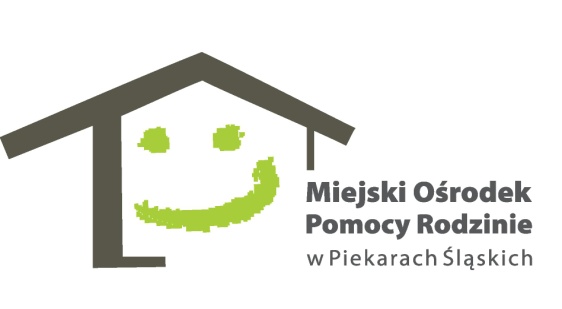 Nr sprawy 152/2019Piekary Śląskie, 22.10.2019 r.ZAPYTANIE OFERTOWE1. Zamawiający:Miejski Ośrodek Pomocy Rodzinie w Piekarach Śląskichul. Nankera 10341-949 Piekary Śląskietel. 32 287-95-03www.mopr.piekary.pl 2.Osoba do kontaktu:kwestie proceduralne – Katarzyna Boruta 32 287 95 03 w. 643kwestie merytoryczne -  Jolanta Hoppe 32 668 66 453. Ogólny przedmiot zamówienia:Wykonanie robót budowlanych w Dziennym Domu Pomocy Społecznej w Piekarach Śląskich przy ul. Okrzei 25, polegających na wymianie rynien i rur spustowych oraz uzupełnieniu tynku na elewacji budynku.4. Szczegółowy przedmiot zamówienia:Wymiana rynien i uszkodzonego tynku w lokalizacji Piekary Śląskie ul. Okrzei 25.Warunki realizacji zamówienia:szczegółowy zakres robót określa przedmiar stanowiący Załącznik nr 3 do Zapytania ofertowego,szczegółowy zakres robót określa Kosztorys inwestorski „zerowy” stanowiący Załącznik nr 2 do Zapytania ofertowego,Wykonawcy przysługuje wynagrodzenie ryczałtoweroboty budowlane należy wykonać zgodnie z obowiązującymi przepisami, w tym techniczno-budowlanymi, obowiązującymi normami oraz zasadami wiedzy technicznej w sposób niezagrażający bezpieczeństwu ludzi i mienia,wszelkie koszty związane ze sporządzeniem oferty ponosi Wykonawca niezależnie od wyniku postępowania,Wykonawca udziela Zamawiającemu 36 miesięcznej gwarancji licząc od dnia odbioru, przed przystąpieniem do składania ofert wymagana jest wizja lokalna w celu zapoznania się Wykonawcy z zakresem i przedmiotem robót,prace będą wykonywane na czynnym obiekcie budynku Dziennego Domu Pomocy Społecznej przy ulicy Okrzei 25 w Piekarach Śląskich,lokalizacja obiektu i parametry: budynek wolnostojący częściowo podpiwniczony, dwukondygnacyjny o powierzchni użytkowej 221,1 m2, posadowiony na działce nr 1630/80, wysokości około 7 m, dach kryty papą, ogrodzony teren wokół budynku, wyposażony w instalację: elektryczną, gazową, wodno-kanalizacyjną,  odgromową, pokrycie dachu -papa na betonie, konstrukcja dachu-stropodach betonowy, ściany – cegła, Zamawiający umożliwi pobór wody i energii elektrycznej do wykonania prac przewidzianych w przedmiarze,Z wybranym Wykonawcą zostanie zawarta umowa wg wzoru stanowiącego Załącznik nr 4 do Zapytania ofertowego.5. Termin wykonania zamówienia: do 31.11.2019 roku w dni robocze od 6.00 do 16.00.Nr sprawy 152/20196.Warunki płatności : Rozliczenie nastąpi w terminie do 14 dni od dnia przekazania Zamawiającemu faktury, na rachunek bankowy Wykonawcy.7. Warunki składania oferty :Ofertę sporządzoną w języku polskim należy przedstawić na Formularzu ofertowym stanowiącym      Załącznik nr 1 do niniejszego Zapytania ofertowego. Wypełniony formularz ofertowy należy złożyć w sekretariacie Miejskiego Ośrodka Pomocy Rodzinie przy ul. Bpa Nankera 103 w Piekarach Śląskich, przesłać pocztą na powyższy adres (liczy się data otrzymania, a nie nadania) lub drogą elektroniczną na adres zamówienia@mopr.piekary.pl w terminie do 29.10.2019r.8.Warunki wyboru Wykonawcy :Wykonawca zostanie wybrany poprzez porównanie cenowe całości zamówienia i wybranie najkorzystniejszej oferty.Kryterium: cena 100%.Załączniki:Załącznik nr 1 Formularz oferty Załącznik nr 2 Kosztorys inwestorski tzw. „zerowyZałącznik nr 3 Przedmiar robótZałącznik nr 4 wzór umowy